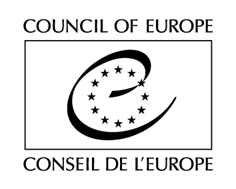 TENDER FILE / TERMS OF REFERENCE(Restricted consultation procedure / Framework Contract)The activities of the Council of Europe are governed by its Statute and its internal Regulations. Procurement is governed by the Financial Regulations of the Organisation and by Rule 1333 of 29 June 2011 on the procurement procedures of the Council of Europe.This tender procedure is a restricted consultation procedure. In accordance with Rule 1333 of the Secretary General of the Council of Europe on the procurement procedures of the Council of Europe, the Organisation is in principle required to invite to tender at least three potential providers for any purchase between €2,000 (or €5,000 for intellectual services) and €55,000 tax exclusive.This tender procedure aims at concluding a framework contract for the provision of services described below. Unless national legislation prescribes otherwise, deliverables executed on-site will be considered as performed in the country where the event takes place, and deliverables executed in writing will be considered as performed at the place where the Service Provider/Consultant is established. A tender is considered valid for 120 calendar days as from the closing date for submission. The selection of tenderers will be made in the light of the criteria indicated below. All tenderers will be informed in writing of the outcome of the procedure.The general information and contact details for this procedure are indicated below. You are invited to use the CoE Contact details listed below for any question you may have.GENERAL INFORMATIONCoE CONTACT DETAILS (FOR THIS TENDERING PROCEDURE)EXPECTED DELIVERABLES/SERVICESBackground of the ProjectThe Joint European Commission (EC) and Council of Europe (CoE) Projects “ROMACT III and ROMACT IV – Building up political will and understanding of Roma inclusion at local and regional level” (ROMACT III and ROMACT IV) (hereafter referred to as “the Projects”) are pursuing the ROMACT Programme to build the capacity of local authorities to develop and implement plans and projects for Roma inclusion and aim to promote the integration of Roma at local level. The Projects pursue the following objectives: improving local democracy, accountability, inclusiveness and responsiveness towards Roma citizens and thereby improved delivery of services. The Projects are comprised of several elements of support to regional and local authorities and Roma communities focusing on:capacity building; establishment and enforcement of mechanisms and processes promoting and ensuring good governance standards and ownership by local authorities of effective integrated development efforts covering education, employment, healthcare, housing, urban development and culture; equipping local authorities with tools, knowledge and skills to overcome the challenges and barriers in regard to the needs of the Roma; improving the efficiency, effectiveness and sustainability of local policies, measures and delivery of services; andsupporting cooperation between municipalities willing to design and implement jointly concrete integration measures and projects.The Projects’ activities will take place in 6 (six) countries: Bulgaria, Czech Republic, Hungary, Italy, Romania and Slovakia in number of municipalities in each country.In each country, a National Support Team will be formed, consisting of one or more National Project Officer(s), National Facilitators’ Coordinator and a number of Facilitators.Object of the consultationThe Council of Europe is organising a call for tenders with a view to awarding a Framework Contract (hereafter referred to as the “Contract”) for consultancy services within the framework of the Projects in Hungary. This call relates specifically to consultancy services to be provided by a Provider who will act as National Facilitators’ Coordinator.The Council will select through this call one single Provider, provided an offer fulfils the criteria indicated below.The contract is concluded until 31 December 2017. In the event that the Project is prolonged by the donor, this contract may be renewed on a three-monthly basis, but cannot be prolonged beyond 30 June 2018.The Contract is currently estimated to represent up to 100 activities, to be held in 2017.This estimate is for information only and shall not constitute any sort of contractual commitment on the part of the Council of Europe. The Contract may potentially represent a higher or lower number of activities, depending on the evolving needs of the Organisation. Under no circumstances will the total (cumulative) cost of the contract exceed 55,000 EUR (tax exclusive).Expected servicesThe Provider, acting within the role of National Facilitators’ Coordinator, will undertake an organisational and coordination function in relation to the implementation of the project activities at local level in Hungary. In particular, he/she will act as a conduit between facilitators on one hand, and the National Project Officer on the other hand, and will work to ensure effective implementation of activities in number of municipalities by facilitators. The selected Provider/s may be asked to provide the following types of services throughout the duration of the contract:Drafting and preparing work plan proposals, including draft work plans prepared by and/or with facilitators for the implementation of the Project activities in relevant municipalities in Hungary, and helping finalise these documents, drafting national work plans together with National Project Officer;Drafting trimestral municipal reports and reviewing and approving activity reports drafted by facilitators regarding the activities carried out during the relevant reporting period, ensuring facilitators’ reporting obligations, quality of their reports, reviewing and validating facilitators’ reports in the online system within 7 days upon their initial submission, ensuring that feedback from the Secretariat is addressed within 7 days;Planning and organisation of meetings, in close cooperation with the National Project Officer, with a particular focus on local level meetings, including establishing and developing contacts with stakeholders, identifying opportunities for meetings to develop effective cooperation and dialogue between them in regards to project implementation, and helping with the planning and organisation of those meetings;Planning and organisation of other events and activities, with a particular focus on local level activities, including identifying relevant opportunities and topics for events, identifying participants, and helping with the planning and organisation of those events;Training/coaching, including identifying needs for capacity development and technical assistance to stakeholders at the regional and local level, with a particular focus on local level training and coaching, planning and organising  training, workshops and roundtables, securing the participation of local partners/speakers and ensuring the quality and relevance of these activities, proposing improvements where necessary;Attending and representing the Project at events, in close cooperation with National Project Officer, including those mentioned in paragraphs 2.1–2.3 above and any other events, such as conferences, workshops, trainings, meetings organised by local NGOs, international organisations or donor organisations, which are relevant to the subject matter of the Project;Research and collection of information, including updating municipality pages of the Programmes, conducting surveys and assessments, providing information on relevant developments in the field of social inclusion and work with vulnerable groups in the country and other relevant developments;Assisting with publication and document reviews, including reviewing documents and proposed publications, and providing comments and recommendations for improvement (in English).In terms of quality requirements, the selected Service Providers must ensure, inter alia, that:The services are provided to the highest professional/academic standard;Any specific instructions given by the Council – whenever this is the case – are followed.FEESTenderers are invited to indicate their daily fee, by completing and sending the table of fees, as attached in Section A to the Act of Engagement. This daily fee is final and not subject to review. Tenders proposing a fee above the exclusion level indicated in the Table of fees will be entirely and automatically excluded from the tender procedure.The Council will indicate on each Order Form (see Section E. below) the global fee corresponding to each deliverable, calculated on the basis of the daily fee, as agreed by this Contract.HOW WILL THIS FRAMEWORK CONTRACT WORK? (Ordering)Once this consultation and the subsequent selection are completed, you will be informed accordingly. Services will then be carried out on the basis of Order Forms submitted by the Council to the selected Service Provider(s), by post or electronically, on an as needed basis.Each time an Order Form is sent, the selected Service Provider undertakes to take all the necessary measures to send it signed to the Council within 2 (two) working days after its reception. Orders will be addressed in priority to the first Service Provider on the ranking list of the tender. If this Service Provider is unable to take the Order or if no reply is given on his behalf within that deadline, the Council may call on the second Service Provider on the ranking list of the tender, and so on down the list.The Service Provider, if subject to VAT, shall also send, together with the signed Form, a quote (Pro Forma invoice) in line with the indications specified on each Order Form, and including:-	the Service Provider’s name and address;-	its VAT number;-	the full list of services;-	the fee per type of service (in the currency indicated on the Act of Engagement, tax exclusive);-	the total amount per type of service (in the currency indicated on the Act of Engagement, tax exclusive);-	the total amount (in the currency indicated on the Act of Engagement, tax exclusive).An Order Form is considered to be legally binding when the Order, signed by the Service Provider, is approved by the Council, by displaying a Council’s Purchase Order number on the Order, as well as by signing and stamping the Order concerned. Copy of each approved Order Form shall be sent to the Service Provider, to the extent possible on the day of its signature.ASSESSMENT Exclusion criteria	(by signing the Act of Engagement, you declare on your honour not being in any of the below situations)Tenderers shall be excluded from participating in the tender procedure if they:have been sentenced by final judgment on one or more of the following charges: participation in a criminal organisation, corruption, fraud, money laundering;are in a situation of bankruptcy, liquidation, termination of activity, insolvency or arrangement with creditors or any like situation arising from a procedure of the same kind, or are subject to a procedure of the same kind;have received a judgment with res judicata force, finding an offence that affects their professional integrity or serious professional misconduct;do not comply with their obligations as regards payment of social security contributions, taxes and dues, according to the statutory provisions of their country of incorporation, establishment or residence.Eligibility criteriaCompleted secondary education;Professional experience of at least five years at the international and/or national level in the field of Roma inclusion, Roma communities, policies, public administration, access to funding, social inclusion;Excellent oral and written Hungarian (at least level C1 of the CEFR) and a good knowledge of English (at least level B2 of the CEFR);Only bids submitted in English shall be deemed eligible.Award criteriaQuality of the offer (80%), including:Thematic knowledge and related experience in Roma inclusion field: Communities, Policies, Public administration, Access to funding, Social inclusion;Experience in and knowledge of the region and local communities and municipalities;Demonstrated understanding of the delivery of international technical assistance projects;Demonstrated ability to work in a team, strong organisational, reporting, interpersonal, communication and coordination skills.Financial offer (20%).Multiple tendering is not authorised. DOCUMENTS TO BE PROVIDEDA completed and signed copy of the Act of Engagement (See attached);A detailed CV, preferably in Europass Format, demonstrating clearly that the tenderer fulfils the eligibility criteria;A motivation letter in English, demonstrating experience and expertise required;A sample of a project managed/coordinated relevant for the theme of the Call – max two page summary project descriptionThree relevant referees, from current or previous employers or clients (name, surname, title, phone number or e-mail).Incomplete tenders will not be considered.* * *